					Р Е Ш Е Н И Е О внесений изменений и дополнений в решение  Совета сельского поселения Кужбахтинский сельсовет МР Илишевский район РБ от 13.04.2015 года № 47-2 «Об утверждении Правил благоустройства населенных пунктов сельского поселения Кужбахтинский сельсовет муниципального района Илишевский район Республики Башкортостан»Руководствуясь статьей 14 Федерального закона от 06.10.2003 № 131 - ФЗ «Об общих принципах организации местного самоуправления в Российской Федерации», Совет сельского поселения Кужбахтинский сельсовет муниципального района Илишевский район Республики Башкортостан  р е ш и л:1.Внести в «Правила благоустройства сельского поселения Кужбахтинский сельсовет муниципального района Илишевский район Республики Башкортостан утвержденного решением Совета сельского поселения Кужбахтинский сельсовет муниципального района Илишевский район Республики Башкортостан от «13» апреля 2015г.№ 47-2 (с последующими изменениями) следующие изменения и дополнения:           1.1. В части 4.2. статьи 4 слова «Освещенность территорий улиц и дорог должна соответствовать инструкции по проектированию наружного освещения (ГОСТ Р 50697-82 "Автомобильные дороги и улицы. Требования к эксплуатационному состоянию, допустимого по условиям безопасности дорожного движения"), другим нормам, действующего законодательства»  исключить;Часть 16.1.1 статьи 16 исключить. Настоящее решение подлежит размещению на официальном сайте администрации сельского поселения Кужбахтинский сельсовет муниципального района Илишевский район Республики Башкортостан.Контроль за исполнением настоящего решения возложить на постоянную комиссию Совета по развитию предпринимательства, земельным вопросам, благоустройству и экологии.4.  Настоящее решение вступает в силу со дня его обнародования.Председатель Совета                                  	          			        		  А.Р.Юсупов                с.Тазеево      «02»  июня  2022 года                  № 35-2БАШКОРТОСТАН РЕСПУБЛИКАҺЫМУНИЦИПАЛЬ РАЙОНИЛЕШ РАЙОНЫ КУЖБАХТЫ АУЫЛ СОВЕТЫАУЫЛ  БИЛӘМӘҺЕ СОВЕТЫ452273, Тәжәй  ауылы, Мәскәү урамы, 2тел. (34762) 3-41-26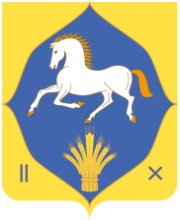 РЕСПУБЛИКА БАШКОРТОСТАН МУНИЦИПАЛЬНЫЙ РАЙОНИЛИШЕВСКИЙ РАЙОН СОВЕТ СЕЛЬСКОГО  ПОСЕЛЕНИЯ КУЖБАХТИНСКИЙ  СЕЛЬСОВЕТ 452273, с.Тазеево, ул.Московская, 2тел. (34762)  3-41-26